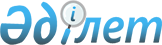 Сарықобда селолық округіне қарасты елді мекендерге көше атауын беру туралыАқтөбе облысы Алға ауданы Сарықобда ауылдық округінің әкімі 2009 жылғы 11 мамырдағы № 1 шешімі. Ақтөбе облысының Алға аудандық әділет басқармасында 2009 жылдың 18 маусымда № 3-3-83 тіркелді
      Ескерту. Шешімнің деректемелерінде және бүкіл мәтіні бойынша "селолық" сөзі "ауылдық" сөзімен ауыстырылды - Ақтөбе облысы Алға ауданы Сарықобда ауылдық округі әкімінің 18.07.2019 № 10 шешімімен (алғашқы ресми жарияланған күнінен бастап күнтізбелік он күн өткен соң қолданысқа енгізіледі).
      Қазақстан Республикасының 2001 жылғы 23 қаңтардағы "Қазақстан Республикасындағы жергілікті мемлекеттік басқару және өзін-өзі басқару туралы" Заңының 35 бабының 2 тармағына, Қазақстан Республикасының 1993 жылғы 8 желтоқсандағы "Қазақстан Республикасының әкімшілік-аумақтық құрылысы туралы" Заңының 14 бабының 4) тармақшасына сәйкес және Сарықобда, Болгарка ауылдары халқының пікірін ескере отырып, Сарықобда ауылдық округінің әкімі ШЕШІМ ҚАБЫЛДАДЫ:
      Ескерту. Кіріспе жаңа редакцияда - Ақтөбе облысы Алға ауданы Сарықобда ауылдық округі әкімінің 18.07.2019 № 10 шешімімен (алғашқы ресми жарияланған күнінен бастап күнтізбелік он күн өткен соң қолданысқа енгізіледі).


      1. Сарықобда ауылдық округіне қарасты төмендегі елді мекендерге көше атаулары берілсін.
      Сарықобда ауылының көшелеріне:
      № 1 көшеге Әлия Молдағұлова,
      № 2 көшеге Жастар,
      № 3 көшеге Орталық
      Болгарка ауылының көшелеріне:
      № 1 көшеге Кердері Әбубәкір
      № 2 көшеге Орталық
      № 3 көшеге Жұмысшы
      № 4 көшеге Қарымсақ Теңізбаев
      № 5 көшеге Достық
      № 6 көшеге Желтоқсан
      № 7 көшеге Тәуелсіздік
      № 8 көшеге Жағалау
      № 9 көшеге Ерлік
      № 10 көшеге Жастар
      № 11 көшеге Наурыз
      2. Осы шешім алғаш ресми жарияланғаннан кейін күнтізбелік он күн өткен соң қолданысқа енгізіледі.
					© 2012. Қазақстан Республикасы Әділет министрлігінің «Қазақстан Республикасының Заңнама және құқықтық ақпарат институты» ШЖҚ РМК
				
      Сарықобда ауылдық округінің әкімі 

Н. Жариков
